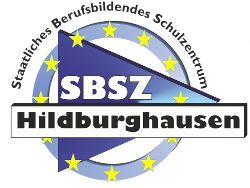 Konsultationsprotokoll bei umfangreicheren Konsultationen Fachbetreuer/in: 	     					Datum:      		                         Anwesende: 		     					     								     					     KonsultationsverlaufAufgabenstellung für die nächste KonsultationVerbale Leistungseinschätzung Sachkompetenz	     Methodenkompetenz	     Selbstkompetenz	     Sozialkompetenz	          			, den        				     								Unterschrift des/der Fachbetreuers/in